ATIVIDADE 08 DE INGLÊS - 5º ANO – 12/04 A 16/04.Catanduvas, April 12th 2021Today is Monday Greetings and commands – Cumprimentos e comandos	Recorte os desenhos representativos de cada saudação e cole no lugar correto.	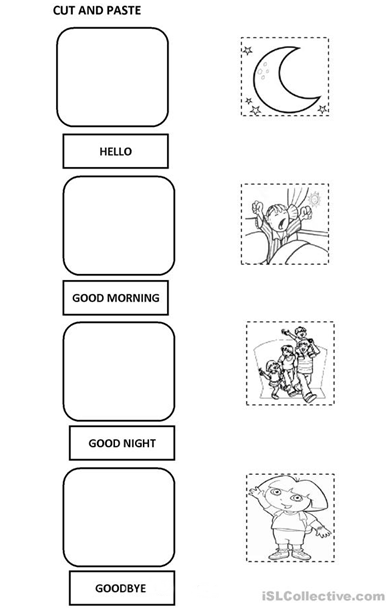 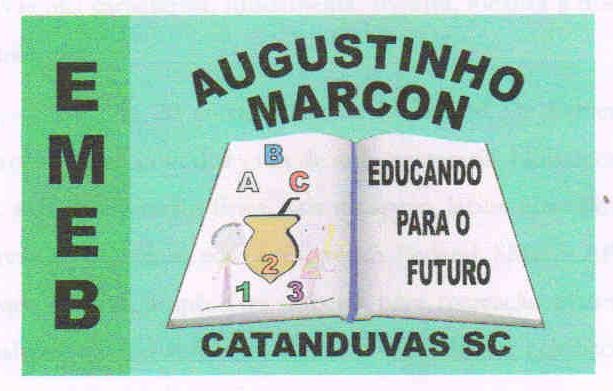 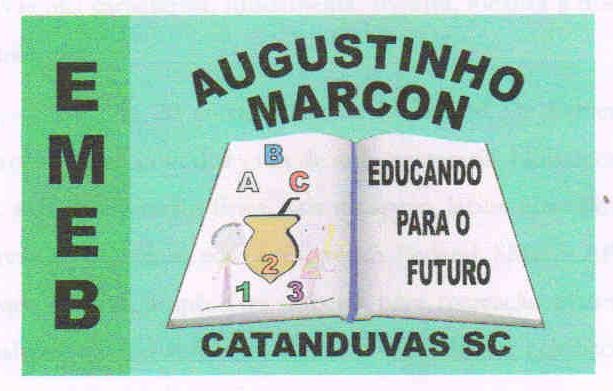 Escola Municipal de Educação Básica Augustinho Marcon. Catanduvas, abril de 2021.Diretora: Tatiana Bittencourt Menegat.Assessora Técnica Pedagógica: Maristela Apª. Borella Baraúna. Assessora Técnica Administrativa: Margarete Petter Dutra.Professora: Jaqueline Demartini. Aluno:........................................................Disciplina: Inglês